PRETENDENTA PIEDĀVĀJUMSValsts ieņēmumu dienesta rīkotajam iepirkumam“Procesu vērtēšanas mācības”Iepirkuma identifikācijas Nr. FM VID 2024/153Pretendents______________________, reģistrācijas Nr. _____________, parakstot pretendenta piedāvājumu, apliecina, ka nodrošinās iepirkuma “Procesu vērtēšanas mācības”, ID Nr.FM VID 2024/153 izpildi atbilstoši obligātajām (minimālajām) tehniskajām prasībām un finanšu piedāvājumā noteiktajām cenām;apliecina, ka iepirkuma līguma saistību izpildē neveiks darījumus (neiegādāsies preces vai pakalpojumus) ar tādu fizisku vai juridisku personu, kurai tieši vai netieši ir piemērotas (tai skaitā tās dalībniekam, valdes vai padomes loceklim, patiesā labuma guvējam, pārstāvēttiesīgai personai vai prokūristam, vai personai, kura ir pilnvarota pārstāvēt juridisko personu darbībās, kas saistītas ar filiāli, vai personālsabiedrības biedram, tā valdes vai padomes loceklim, patiesā labuma guvējam, pārstāvēttiesīgai personai vai prokūristam, ja juridiskā persona ir personālsabiedrība) starptautiskās vai nacionālās sankcijas vai būtiskas finanšu un kapitāla tirgus intereses ietekmējošas Eiropas Savienības vai Ziemeļatlantijas līguma organizācijas dalībvalsts sankcijas;apliecina, ka uz pretendentu neattiecas  Padomes Regulas (ES) Nr. 833/2014 (2014. gada 31. jūlijs) 5.k. panta 1.punktā noteiktais, proti, pretendents (tai skaitā pretendenta apakšuzņēmējs/-i) nav: a) Krievijas valstspiederīgais, fiziska persona, kas uzturas Krievijā, vai juridiska persona, vienība vai struktūra, kura iedibināta Krievijā;b) juridiska persona, vienība vai struktūra, kuras īpašumtiesības vairāk nekā 50 % apmērā tieši vai netieši pieder šā punkta a) apakšpunktā minētajai vienībai; c) fiziska vai juridiska persona, vienība vai struktūra, kas darbojas a) vai b) apakšpunktā minētās vienības vārdā vai saskaņā ar tās norādēm, tostarp, ja uz tiem attiecas vairāk nekā 10 % no līguma vērtības, apakšuzņēmēji, piegādātāji vai vienības, uz kuru spējām paļaujas publiskā iepirkuma direktīvu nozīmē.Tehniskais piedāvājums1.tabulaPiesaistītā pasniedzēja pieredze2.tabula*Pretendents norāda pakalpojuma veikšanas sākumu un beigu datumu, mēnesi attiecīgajā gadā. **Komisijai ir tiesības ziņas pārbaudīt, sazinoties ar norādīto pakalpojuma saņēmēju3.tabula* Norāda pakalpojuma/mācību veikšanas sākumu un beigu datumu, mēnesi attiecīgajā gadā. **Komisijai ir tiesības ziņas pārbaudīt, sazinoties ar norādīto pakalpojuma saņēmēju. Komisijas iegūstamā informācija Komisija no VID publiski pieejamās datubāzes, iegūst informāciju par to, vai pretendentam, kuram būtu piešķiramas Iepirkuma līguma slēgšanas tiesības dienā, kad pieņemts lēmums par iespējamu līguma slēgšanas tiesību piešķiršanu, Latvijā nav VID administrēto nodokļu (nodevu) parādu, kas kopsummā pārsniedz EUR 150 (viens simts piecdesmit euro).Ja pretendentam dienā, kad pieņemts lēmums par iespējamu līguma slēgšanas tiesību piešķiršanu, ir VID administrēto nodokļu (nodevu) parādi, kas kopsummā pārsniedz EUR 150 (viens simts piecdesmit euro), komisija lūdz 3 (trīs) darba dienu laikā iesniegt izdruku no VID elektroniskās deklarēšanas sistēmas par to, ka pretendentam dienā, kad pieņemts lēmums par iespējamu līguma slēgšanas tiesību piešķiršanu, Latvijā nav nodokļu parādu, kas kopsummā pārsniedz EUR 150 (viens simts piecdesmit euro).	Ja 2.2.apakšpunktā noteiktajā termiņā izdruka netiek iesniegta, pretendents tiek izslēgts no dalības iepirkumā.Ārvalstī reģistrētam vai pastāvīgi dzīvojošam pretendentam, kuram būtu piešķiramas Iepirkuma līguma slēgšanas tiesības, komisija lūdz 3 (trīs) darba dienu laikā iesniegt apliecinājumu, ka  pretendentam dienā, kad pieņemts lēmums par iespējamu līguma slēgšanas tiesību piešķiršanu, Latvijā nav nodokļu parādu, kas kopsummā pārsniedz EUR 150 (viens simts piecdesmit euro), un valstī, kurā tas reģistrēts vai kurā atrodas tā pastāvīgā dzīvesvieta, saskaņā ar attiecīgās ārvalsts normatīvajiem aktiem nav nodokļu parādu.Komisija attiecībā uz pretendentu, kuram būtu piešķiramas līguma slēgšanas tiesības, pārbauda, vai attiecībā uz šo pretendentu, tā dalībnieku, valdes vai padomes locekli, patieso labuma guvēju, pārstāvēttiesīgo personu vai prokūristu, vai personu, kura ir pilnvarota pārstāvēt pretendentu darbībās, kas saistītas ar filiāli, vai personālsabiedrības biedru, tā valdes vai padomes locekli, patieso labuma guvēju, pārstāvēttiesīgo personu vai prokūristu, ja pretendents ir personālsabiedrība, ir noteiktas Starptautisko un Latvijas Republikas nacionālo sankciju likuma 11.1 panta pirmajā daļā noteiktās sankcijas, kuras ietekmē līguma izpildi. Ja attiecībā uz pretendentu vai kādu no minētajām personām ir noteiktas Starptautisko un Latvijas Republikas nacionālo sankciju likuma 11.1 panta pirmajā daļā noteiktās sankcijas, kuras kavēs līguma izpildi, pretendents ir izslēdzams no dalības līguma slēgšanas tiesību piešķiršanas procedūrā.Komisija 2.4. apakšpunktā minēto informāciju iegūst no Latvijas Republikas Uzņēmumu reģistra, pārbaudot sankciju meklēšanas saitēs. Ja informācija par 2.4. apakšpunktā minētajām personām vietnē nav publicēta, pretendentam tā jāiesniedz:kopā ar piedāvājumu vai 3 (trīs) darba dienu laikā no Komisijas pieprasījuma nosūtīšanas datuma.Izziņas un citus dokumentus, kurus izsniedz Latvijas kompetentās institūcijas, pasūtītājs pieņem un atzīst, ja tie izdoti ne agrāk kā vienu mēnesi pirms iesniegšanas dienas, bet ārvalstu kompetento institūciju izsniegtās izziņas un citus dokumentus pasūtītājs pieņem un atzīst, ja tie izdoti ne agrāk kā sešus mēnešus pirms iesniegšanas dienas, ja izziņas vai dokumenta izdevējs nav norādījis īsāku tā derīguma termiņu. PIEDĀVĀJUMA IZVĒLE UN PIEDĀVĀJUMA IZVĒLES KRITĒRIJI	3.1. Komisija par iepirkuma uzvarētāju atzīst to pretendentu, kura piedāvājums atbilst Iepirkuma uzaicinājuma norādītajām prasībām un kura piedāvājums ir saimnieciski visizdevīgākais. Par saimnieciski visizdevīgāko tiks atzīts piedāvājums, kurš būs ieguvis lielāko punktu skaitu saskaņā ar Pretendenta piedāvājuma 3.2.apakšpunkta 4.tabulā noteiktajiem piedāvājumu vērtēšanas kritērijiem.3.2. Saimnieciski visizdevīgākā piedāvājuma izvēles kritēriji un to skaitliskās vērtības: 4.tabula3.3. Gadījumā, ja vairāki pretendenti saņēmuši vienādu punktu skaitu līguma slēgšanas tiesības tiek piešķirtas pretendentam, , kurš saņēmis lielāko punktu skaitu “Piedāvājuma izvēle un piedāvājuma izvēles kritēriji” 4.tabulas  1.punkta “Pretendenta piedāvātā pasniedzēja pieredze” pozīcijā. 	3.4. Komisija pēc lēmuma pieņemšanas sazināsies tikai ar to pretendentu, kurš tiks atzīts par uzvarētāju iepirkumā, un informāciju par pieņemto lēmumu publicēs VID tīmekļvietnē paziņojumā par iepirkumu.  Finanšu piedāvājums5.tabulaNosacījumi finanšu piedāvājuma iesniegšanai:Pretendents nedrīkst iesniegt vairākus piedāvājuma variantus. Cenām jābūt norādītām EUR bez PVN, norādot ne vairāk kā 2 (divas) zīmes aiz komata.Pretendenta iesniegtajā finanšu piedāvājumā norādītā cena kopā EUR bez PVN neveidos iepirkuma kopējo cenu EUR bez PVN un tiks izmantota piedāvājuma ar viszemāko cenu noteikšanai.Kopējā iepirkuma līgumcena, par kādu tiks slēgts iepirkuma līgums, ir 37 200,00 EUR (trīsdesmit septiņi tūkstoši divi simti euro) bez PVN.NOSACĪJUMI PIEDĀVĀJUMA IESNIEGŠANAIPiedāvājumu pretendents var iesniegt līdz 2024. gada 12. aprīlim plkst. 10.00, nosūtot piedāvājumu uz elektroniskā pasta adresi:  agrita.ozola.1@vid.gov.lv. Pretendents pirms piedāvājumu iesniegšanas termiņa beigām var grozīt vai atsaukt iesniegto piedāvājumu.Pēc piedāvājuma iesniegšanas termiņa beigām pretendentam nav tiesību mainīt savu piedāvājumu.Piedāvājumam  jābūt aizsargātam, izmantojot šifrēšanu. Instrukciju skat. 1.pielikumā.Piedāvājuma iesniedzējs 2024. gada 12. aprīlī no plkst. 10.00 līdz plkst. 11.00 nosūta uz elektronisko pasta adresi: agrita.ozola.1@vid.gov.lv paroli (šifru) šifrētā piedāvājuma atvēršanai. Piedāvājumu, kas nav iesniegts noteiktajā kārtībā vai kas ir iesniegts nešifrētā veidā un/vai kuram šīs sadaļas  6. punktā noteiktajā termiņā nav atsūtīta parole, Pasūtītājs neizskata.Aicinām pretendentu pēc piedāvājuma nosūtīšanas pārliecināties vai tiek saņemta atbilde, kas apliecina piedāvājuma saņemšanu. Atbildes nesaņemšanas gadījumā vēlams sazināties galveno iepirkumu speciālisti Agritu Ozolu Tālr. 67120211.Pretendenta pilnvarotā persona_________________________________(vārds, uzvārds) _________________________________________________________			________________Paraksts (ja nav parakstīts elektroniski), 							DatumsDOKUMENTS IR ELEKTRONISKI PARAKSTĪTS AR DROŠU ELEKTRONISKO PARAKSTU UN SATUR LAIKA ZĪMOGU1.pielikumsPiedāvājuma  šifrēšanaInstrukcija: Uz faila nosaukuma vienu reizi nospiež labo peles taustiņu;7-Zip (ja šāds nosaukums neuzrādās, tad ir nepieciešams lejupielādēt attiecīgo programmu – https://www.7-zip.org/);Ielikt arhīvā;Ievadīt savu paroli;Labi;Šifrēto failu paraksta ar drošu elektronisko parakstu – https://www.eparaksts.lv/lv/. 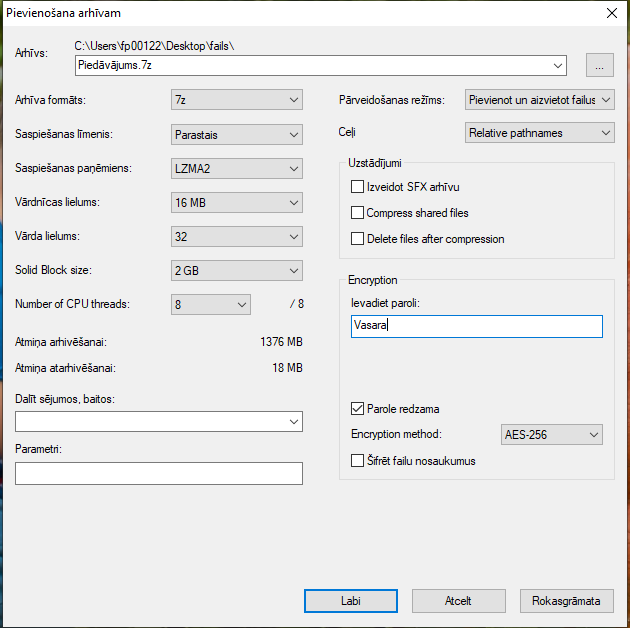 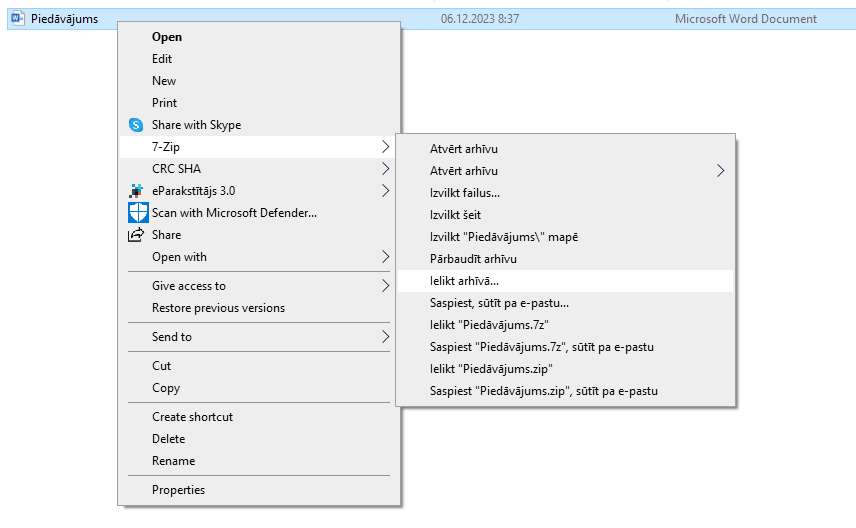 Izveidotais šifrētais piedāvājums (dzeltenā mapīte).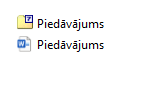 Nr. p.k.Obligātās (minimālās) prasībasPretendenta piedāvātais(pretendents aizpilda katru aili)Iepirkuma priekšmetsIepirkuma priekšmetsNodrošināt Valsts ieņēmumu dienesta (turpmāk – VID) nodarbinātajiem mācību kursu “Procesu vērtēšanas mācības” (turpmāk – Mācības).Nodrošināt Valsts ieņēmumu dienesta (turpmāk – VID) nodarbinātajiem mācību kursu “Procesu vērtēšanas mācības” (turpmāk – Mācības).Mācību izpildes mērķisMācību izpildes mērķisIzglītot VID nodarbinātos par procesu pārvaldību fokusējoties uz praktiskām mācībām.Iegūt praktiski izmantojamas zināšanas efektīvā procesu pārvaldībā, sniedzot padziļinātu ieskatu procesu izvērtēšanā un sniegt Mācību dalībniekiem izpratni par procesu uzlabojumu projektu norisi, ņemot vērā arī esošo VID procesu vadību (VID noteiktos procesus, izstrādātos iekšējos normatīvos aktus).Mācību kursa programmas satursMācību kursa programmas satursNodrošināt Mācību dalībniekiem izpratni par procesu pārvaldības pieeju un tās pamatelementiem par procesu modelēšanu un analīzi:Procesu definēšana – process, apakšprocess;Procesa, apakšprocesa īpašnieku loma procesa pārvaldībā;Procesu kartēšana un aprakstīšana;Analīzes rīki un tehnikas.Nodrošināt Mācību dalībniekiem izpratni par procesu mērīšanas un novērtēšanas metodēm un rīkiem:KPI (galveno darbības rādītāju) identificēšana;Procesu datu vākšanas metodes un rīki;Kvalitatīvā un kvantitatīvā procesu mērīšana;Efektivitātes novērtēšanas metodes;Procesu veiktspējas analīze.Nodrošināt Mācību dalībniekiem izpratni par procesu uzlabošanas un optimizācijas iespējām izmantojot dažādas procesu uzlabošanas pieejas, piemēram Lean, Six Sigma, Kaizen un citas metodes.Nodrošināt Mācību dalībniekiem izpratni par procesu uzraudzību un kontroli:Procesu kontroles metodes un rīki;Nepārtraukta uzlabošana un uzraudzības sistēmas;Procesu izpildes novērtēšana;Procesu pēcuzraudzība pēc optimizēšanas.Nodrošināt praktiskos uzdevumus. Balstoties uz iegūtajām teorētiskajām zināšanām, iestādē noteiktajiem atsevišķiem procesiem (katrai Mācību grupai tie varētu būt atšķirīgi) veikt procesu analīzi un identificēt nepieciešamos uzlabojumus/optimizācijas iespējas (izmantojot dažādas metodes un rīkus), identificējot zudumus procesā un veicot problēmu saknes analīzi, uz datiem balstītos mērījumos pieņemt lēmumus par nepaciešamajiem uzlabojumiem, kartēt uzlabojumus un izstrādāt KPI vadības paneli.Mācību norises vieta, laiks un ilgums Mācību norises vieta, laiks un ilgums Mācību norise klātienē pakalpojuma sniedzēja nodrošinātās telpās Rīgā, vai Pasūtītāja telpās Rīgā, Talejas ielā 1.Mācībām Pretendenta telpāsnorādīt mācību vietas adresi ___________Pasūtītāja darba dienās laika periodā no plkst. 09:00 līdz plkst.17:00 atbilstoši Pasūtītāja un Pretendenta savstarpēji saskaņotam Mācību grafikam.Mācību kursa ilgums 3 (trīs) dienas, kopā 24 (divdesmit četras) akadēmiskās stundas* neieskaitot pārtraukumus.Mācību kursa sadalījums: 1.diena teorija, 2.diena praktiskas darbs, 3.diena turpinājums praktiskajam darbam, kuru organizē pēc 3-4 nedēļām.*1 (viena) akadēmiskā stunda atbilst 45 (četrdesmit piecām) minūtēm.Mācību dalībnieku skaitsMācību dalībnieku skaitsLīguma darbības termiņā  kopējais Mācību kursa grupu skaits līdz 15 (piecpadsmit) grupām ar 12 (divpadsmit) dalībniekiem grupā. 2024. gadā plānots apmācīt līdz 7 (septiņām) grupām.Metodiskais nodrošinājums un mācību kursa sniegšanas kārtība Metodiskais nodrošinājums un mācību kursa sniegšanas kārtība 2 (divu) nedēļu laikā no Līguma stāšanās spēkā, pakalpojuma sniedzējam ir jāsagatavo  mācību grafiks un izmantojot elektroniskā pasta adresi, jāsaskaņo ar VID atbildīgo pilnvaroto personu.Pakalpojuma sniedzējam un VID savstarpēji vienojoties, mācību grafiku var grozīt.Pretendentam jānodrošina Mācību norise klātienē nodrošinot Mācībām piemērotas, tehniski atbilstoši aprīkotas telpas, jāvada Mācību nodarbības, jāpiereģistrē dalībnieki.Pretendentam jānodrošina Mācības latviešu valodā.Mācību kursā jābūt gan teorētiskajai daļai, gan praktiskajai (prakses) daļai ar praktiskajiem piemēriem un uzdevumiem, ņemot vērā VID noteiktos procesus. Praktiskā daļa veido 65% no programmas satura.Pretendentam jānodrošina Mācību izdales materiāli latviešu valodā, katram kursa dalībniekam atbilstoši Mācību programmai. Pretendentam katras  grupas Mācību kursa noslēgumā jāizsniedz dalībniekiem dokuments par piedalīšanos Mācībās. Pretendents katras grupas Mācību kursa beigās iesniedz Pasūtītājam Mācību kursa dalībnieku parakstītas apmeklējuma lapas, pieņemšanas-nodošanas aktu un rēķinu.Mācību kursa nodrošināšanas izmaksasMācību kursa nodrošināšanas izmaksasPretendenta “Finanšu piedāvājuma” norādītājās cenās jābūt iekļautām visām izmaksām, kas saistītas ar Pakalpojuma nodrošināšanu, darbaspēka un transporta izdevumiem, nepieciešamo palīgmateriālu izmantošanas izmaksām, metodisko materiālu sagatavošanas, pavairošanas un izsniegšanas izmaksām, kas saistītas ar Mācībām nepieciešamo tehnisko nodrošinājumu, nodokļiem, izņemot PVN, nodevām un citas ar Līguma savlaicīgu un kvalitatīvu izpildi saistītām izmaksām.  Prasības attiecībā uz Pretendenta piesaistītajiem pasniedzējiemPrasības attiecībā uz Pretendenta piesaistītajiem pasniedzējiemPretendents Mācību kursa sniegšanā piesaista pasniedzēju* (-jus), kuram (-iem) ir  augstākā izglītība (vismaz maģistra grāds). *Katram no Pasniedzējiem jāatbilst 8.1., 8.2., 8.3. un 8.4. apakšpunktā noteiktajām prasībām.Lai apliecinātu atbilstību izvirzītajai prasībai, pretendents iesniedz diplomu kopijasPasniedzējam ir vismaz trīs gadu praktiskā darba pieredze pēdējo 3 (trīs) gadu laikā (2021., 2022., 2023. un 2024. gadā  līdz piedāvājuma iesniegšanas brīdim) darbā ar vismaz diviem uzņēmumiem vai organizācijām, sniedzot praktisku atbalstu un/ vai vadot projektu par procesu pārvaldību, ne mazāk kā 40 (četrdesmit) astronomiskās stundas katrā no uzņēmumiem vai organizācijā.Pretendents informāciju par pasniedzēja pieredzi norāda aizpildot 2.tabuluPretendenta Pasniedzējs vismaz pēdējo 3 (trīs) gadu laikā (2021., 2022., 2023. un 2024.gadā  līdz piedāvājuma iesniegšanas brīdim) vadījis vismaz 300 (trīs simti) Mācību stundas (iekļaujot  teorētiskās  un praktiskās Mācības) par efektīvu procesu vadību, t.sk., procesu izvērtēšanu un uzlabošanu.Pretendents informāciju par pasniedzēja pieredzi norāda aizpildot 3.tabuluPretendenta pasniedzējs (konsultants) iesniedz 2 (divas) atsauksmes*, viena par darba pieredzi uzņēmumos vai organizācijā, sniedzot praktisku atbalstu un/ vai vadot projektu par procesu pārvaldību un otra par mācību kursu īstenošanu šajā mācību kursā iekļautajām (norādītajām) tēmām no valsts pārvaldes iestādes.*Vismaz viena atsauksme par 8.2. un 8.3.apakšpunktā Pretendenta piedāvātā pasniedzēja kvalifikācijas prasībām. Iesniedz pa vienai atsauksmei no 2.tabulā un 3.tabulā norādītajiem Pakalpojuma saņēmējiem Samaksas noteikumiSamaksas noteikumiSamaksu par īstenotajām Mācībām Pasūtītājs veic 30 (trīsdesmit) dienu laikā pēc 6.8.apakšpunktā minētās dokumentācijas saņemšanas.Līguma darbības termiņš Līguma darbības termiņš Līgums stājās spēkā ar tā abpusējas parakstīšanas dienu un ir spēkā līdz pušu saistību pilnīgai izpildei. Līguma darbības termiņš līdz 2025. gada 19. decembrim vai līdz brīdim, kad Pasūtītājs ir izlietojis līgumā noteikto līguma summu, atkarībā no tā, kurš apstāklis iestājas pirmais. Pārējie Līguma nosacījumi saskaņā ar pielikumā pievienoto Līguma projektu.Pretendenta atbilstība profesionālās darbības veikšanaiPretendenta atbilstība profesionālās darbības veikšanaiPretendents ir Latvijas Republikas Uzņēmumu reģistra Komercreģistrā reģistrēts komersants. Informācija tiks pārbaudīta Latvijas Republikas Uzņēmumu reģistra vestajos reģistros.Pretendents ir Latvijas Republikas Uzņēmumu reģistra Komercreģistrā reģistrēts komersants. Informācija tiks pārbaudīta Latvijas Republikas Uzņēmumu reģistra vestajos reģistros.Pretendents ir fiziskā persona, kura reģistrēta kā saimnieciskās darbības veicēja, – ir reģistrēta VID kā nodokļu maksātāja. Informācija tiks pārbaudīta Valsts ieņēmumu dienesta publiski pieejamā datubāzē.Pretendents ir fiziskā persona, kura reģistrēta kā saimnieciskās darbības veicēja, – ir reģistrēta VID kā nodokļu maksātāja. Informācija tiks pārbaudīta Valsts ieņēmumu dienesta publiski pieejamā datubāzē.Pretendents ir ārvalstī reģistrēta vai pastāvīgi dzīvojoša persona.Pretendentam kopā ar piedāvājumu jāiesniedz kompetentas attiecīgās valsts institūcijas izsniegts dokuments (oriģināls vai apliecināta kopija), kas apliecina, ka pretendents reģistrēts atbilstoši attiecīgās valsts normatīvo aktu prasībām, kā arī pretendents nav ārzonā reģistrēta juridiskā persona vai personu apvienība vai norāda publiski pieejamu reģistru, kur pasūtītājs bez papildu samaksas varētu pārliecināties par pretendenta reģistrācijas faktu, pievienojot norādītās prasības izpildi apliecinošās informācijas tulkojumu. Pretendents ir ārvalstī reģistrēta vai pastāvīgi dzīvojoša persona.Pretendentam kopā ar piedāvājumu jāiesniedz kompetentas attiecīgās valsts institūcijas izsniegts dokuments (oriģināls vai apliecināta kopija), kas apliecina, ka pretendents reģistrēts atbilstoši attiecīgās valsts normatīvo aktu prasībām, kā arī pretendents nav ārzonā reģistrēta juridiskā persona vai personu apvienība vai norāda publiski pieejamu reģistru, kur pasūtītājs bez papildu samaksas varētu pārliecināties par pretendenta reģistrācijas faktu, pievienojot norādītās prasības izpildi apliecinošās informācijas tulkojumu. Pasniedzēja vārds, uzvārdsPakalpojuma aprakstsPakalpojuma sniegšanas periods*Stundu skaits saskaņā ar 8.2.apakšpuntā noteiktoPakalpojuma saņēmējs**Pasniedzēja vārds, uzvārdsMācību tēmaMācību stundu skaits saskaņā ar 8.3.apakšpuntā noteiktoMācību veikšanas periods*Mācību pakalpojuma saņēmējs**Nr.p.k.Vērtēšanas kritērijsMaksimālais punktu skaitsPunktu piešķiršanas metodika1.Pretendenta piedāvātā pasniedzēja pieredze60Vērtēšana tiek veikta, pamatojoties uz Pretendenta sniegto informāciju par piesaistītā pasniedzēja pieredzi (2.tabula)0 punkti, tiek piešķirti Pretendenta piedāvātais pasniedzējs ar pieredzi* 2 (divos) uzņēmumos vai organizācijās;20 punkti, tiek piešķirti Pretendenta piedāvātais pasniedzējs ar pieredzi* 3 (trīs) uzņēmumos vai organizācijās;40 punkti, tiek piešķirti Pretendenta piedāvātais pasniedzējs ar pieredzi* 4 (četros) uzņēmumos vai organizācijās;60 punkti, tiek piešķirti Pretendenta piedāvātais pasniedzējs ar pieredzi* 5 (piecos) un vairāk uzņēmumos vai organizācijās.*Katrā uzņēmumā un organizācijā sniedzot praktisku atbalstu un/ vai vadījis projektu par procesu pārvaldību, ne mazāk kā 40 (četrdesmit) stundas.2.Finanšu piedāvājuma cena kopā 40Vērtēšana tiek veikta, pamatojoties uz Pretendenta “Finanšu piedāvājums” sniegto informāciju.Maksimālo punktu skaitu piešķir piedāvājumam ar viszemāko piedāvāto cenu kopā, EUR bez PVN, pārējiem proporcionāli mazāk. Piešķiramo punktu skaitu aprēķina saskaņā ar šādu formulu:Viszemākā piedāvātā cena kopā, EUR bez PVN ÷ Vērtējamā piedāvājuma piedāvātā cena kopā, EUR bez PVN x 40.(Vērtējumu nosaka ar precizitāti divas zīmes aiz komata)Maksimālais iespējamais kopējais punktu skaitsMaksimālais iespējamais kopējais punktu skaits100Nr. p.k.Iepirkuma priekšmetsCena par 1 (vienu) grupuEUR bez PVN1.Mācību kurss “Procesu vērtēšanas mācības”, Pasūtītāja telpās, Talejas ielā 1, Rīgā2.Mācību kurss  “Procesu vērtēšanas mācības”, Pretendenta telpāsKopā EUR bez PVN:Kopā EUR bez PVN:Pretendenta nosaukums: Reģistrācijas Nr.: Juridiskā un faktiskā adrese:Kontaktpersona:Tālrunis:E-pasta adrese un e-Adrese:Bankas rekvizīti: